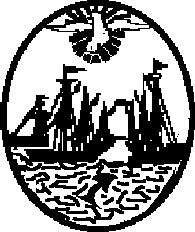 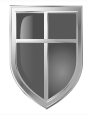 Exámen de Idioma Árabe    Nivel 1Profesor: Rubén Sánchezالتاريخ الاسم الطالباجب عن الأسئلة الاتيةما هذا ؟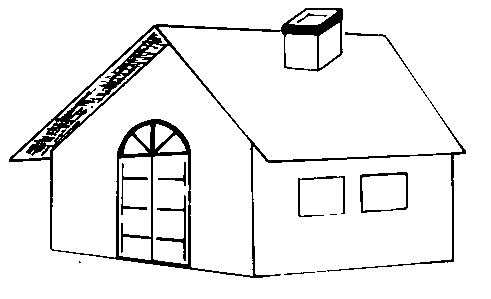 ما هذا ؟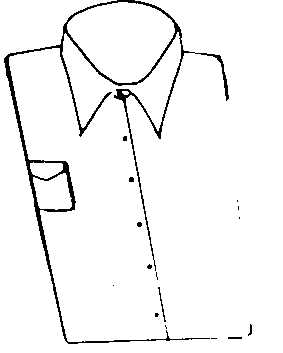 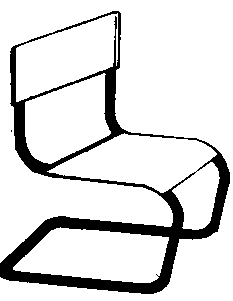 أهذا سَريْرٌ ؟أهذا مِفتَاحٌ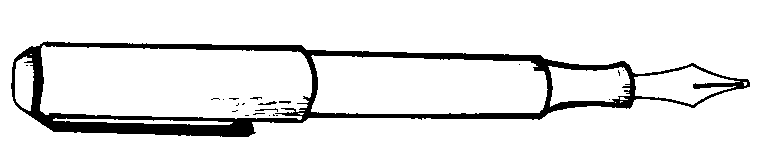 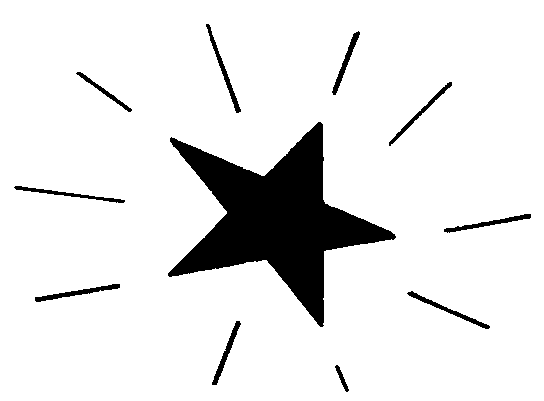 ما هذا ؟ ما هذا؟ 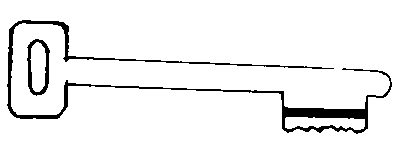 ما هذا 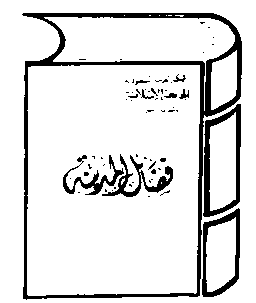 ما هذا؟ ما هذا؟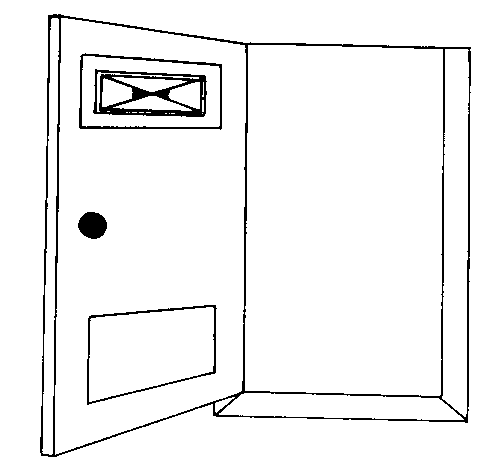 ما هذا؟ ما هذا؟   أهذا بَيْتٌ ؟ 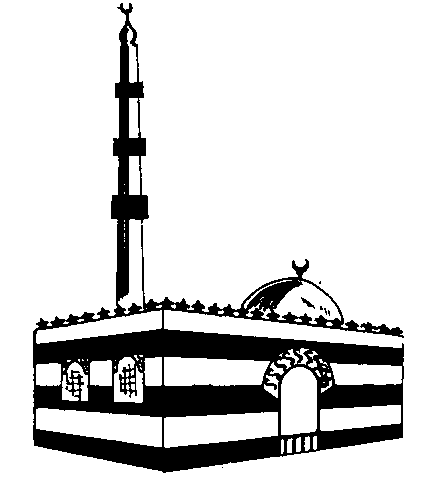 أهذا مِفْتَاحٌ ؟ أهذا قَمِيْصٌ ؟ أهذا نَجْم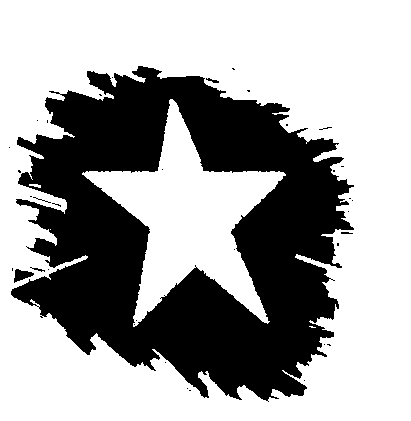  قرأ و اكتب  مكتب وهذا هذا.هذا قلم.هذا سرير.ما هذا ؟هذا كرسيّ .أهذا بيت؟لا هذا مسجد ما مفتاح من هذا ؟من هذا ؟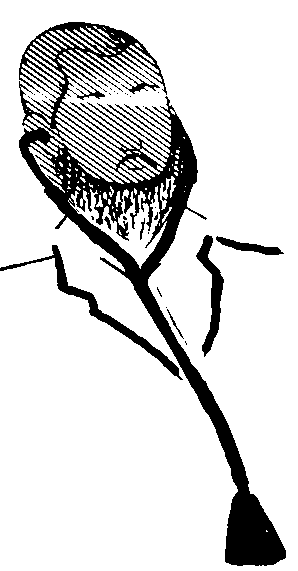 من هذا ؟ طَبيِب 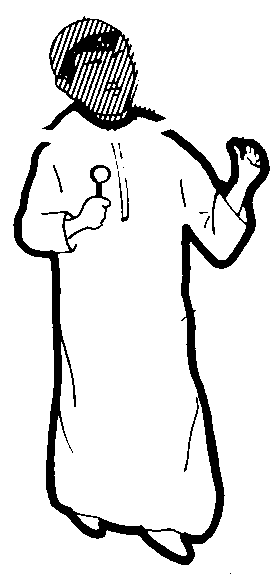 الوَلَد من هذ أ هو طبيب ؟ من أهذا ؟ رَجُلٌ 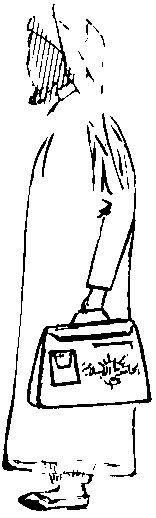 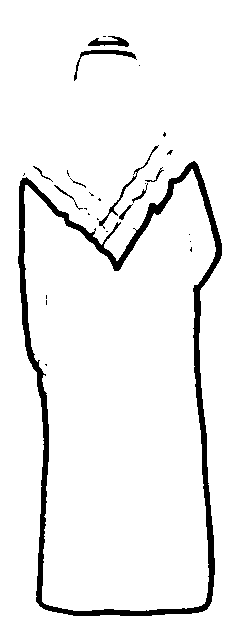 ما هذا ؟ هذا كَلْبٌ أ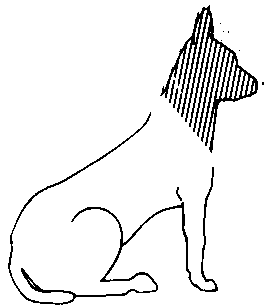 أهذا كَلْبٌ ؟لا ، هذا قِطٌ و . 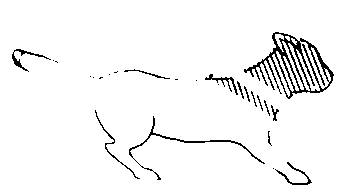 هذا حِمَار ؟ٌ 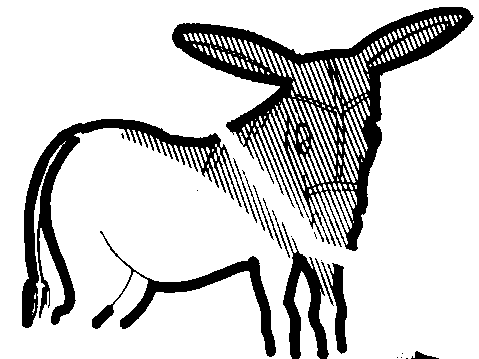 لا ، هذا حِصَانٌ 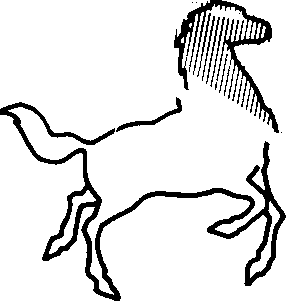  وَمَا  هذا ؟هذا جَمَلٌ 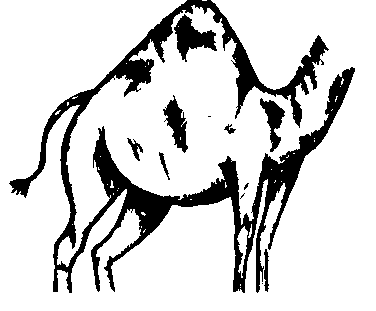  ؟هذا دِيْكٌ أ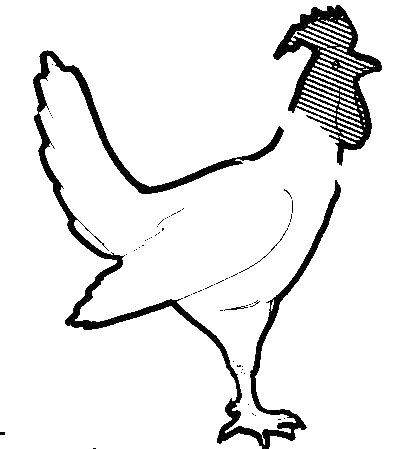 هذا مُدَرَّسٌ ؟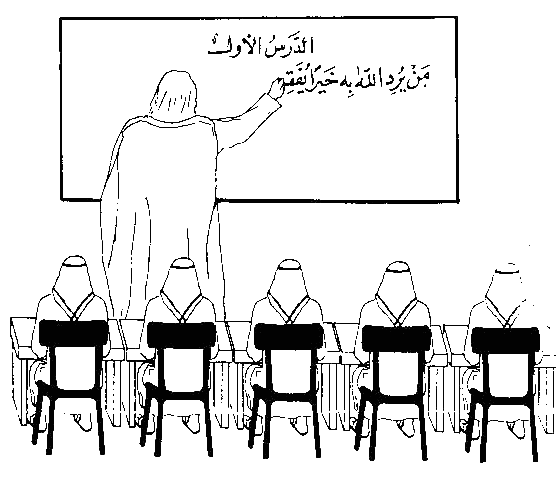 هذا قَمِيْصٌ ؟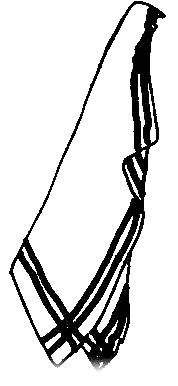 صرًف الأفعال الأتية في الماضيكتبدرسطلب